МИНИСТЕРСТВО ТРАНСПОРТА РОССИЙСКОЙ ФЕДЕРАЦИИ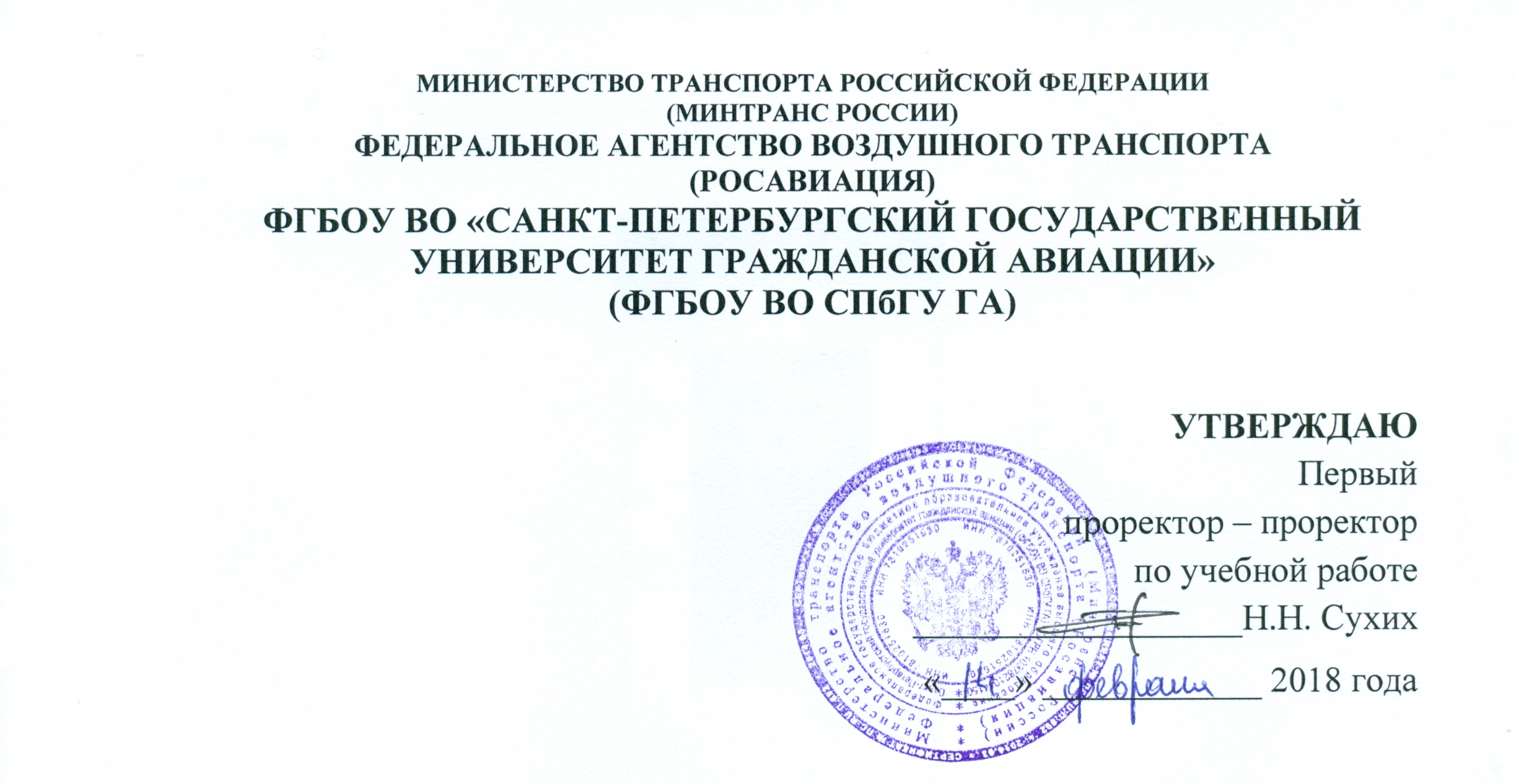 (МИНТРАНС РОССИИ)ФЕДЕРАЛЬНОЕ АГЕНТСТВО ВОЗДУШНОГО ТРАНСПОРТА(РОСАВИАЦИЯ)ФГБОУ ВО «САНКТ-ПЕТЕРБУРГСКИЙ ГОСУДАРСТВЕННЫЙ УНИВЕРСИТЕТ ГРАЖДАНСКОЙ АВИАЦИИ»(ФГБОУ ВО СПб ГУГА)«УТВЕРЖДАЮ»Первый проректор – проректор по учебной работе____________________ Н.Н. Сухих«___» _______ 2018 г..РАБОЧАЯ ПРОГРАММА ДИСЦИПЛИНЫ Гражданское правоНаправление подготовки 40.03.01 ЮриспруденцияПрофильПравовое обеспечение деятельности системы воздушного транспортаКвалификация выпускникабакалаврФорма обучения Очная Санкт-Петербург20181 Цели освоения дисциплиныЦелями освоения дисциплины   «Политология» являются: − приобретение знаний в сфере политики государства, в том числе социальной политики; − формирование умения ориентироваться в таких категориях, как: государство, власть и лидерство, политическая система государства, формы правления и политические режимы, политические отношения в формате международного и российского права, юридическая документация; − становление навыков решения практических задач с применением  теоретических знаний в области политологии;Для достижения целей освоения дисциплины, в соответствии с предметом и объектом определены основные задачи изучения дисциплины, включающие в себя знания, умения и навыки:− овладения обучающийся основными понятиями политологии, объектом и предметом дисциплины, ее методологией, основными функциями;− изучения базовых понятий политологии и механизмов функционирования политических институтов: государство как верховный институт политической системы, реализующий социальную политику; правовое государство и гражданское общество и др.;− умения ориентироваться в международных и российских политико-правовых отношениях;− практического применения базовых теоретических знаний в процессе изучения дисциплины и их применения в профессиональной деятельности;− знакомства с основными методами проведения эмпирических социологических исследований и методами экспертной оценки;− умения работать с юридическими документами политического характера− осуществления коммуникации в устной и письменной формах в формате политических взаимодействий;− осознания значимости своей деятельности с точки зрения общественного и государственного блага. Дисциплина обеспечивает подготовку выпускника к нормотворческой и правоприменительной  видам  профессиональной деятельности.2 Место дисциплины в структуре ОПОП ВОДисциплина «Политология» представляет собой дисциплину по выбору, относящуюся к вариативной части Блока1 «Дисциплины(модули)».       Дисциплина «Политология» базируется на результатах обучения, полученных при изучении дисциплины  «Философия» , «История государства и права России», «История государства и права зарубежных стран».        Дисциплина «Политология» является обеспечивающей для изучения дисциплин: «Гражданское право», «Международное право», «Подготовка к процедуре защиты и процедура защиты выпускной квалификационной работы».Дисциплина изучается в 2 семестре.3 Компетенции обучающегося, формируемые в результате освоения дисциплины Процесс освоения дисциплины «Политология» направлен на формирование следующих компетенций:4 Объем дисциплины  и виды учебной работыОбщая трудоемкость дисциплины составляет  зачетные единицы, 72 академических часа.          5 Содержание дисциплины 5.1 Соотнесения тем (разделов) дисциплины  и формируемых компетенцийСокращения: Л − лекция, ПЗ-практические занятия, СРС − самостоятельная работа студента, ВК − входной контроль, УО − устный опрос,  УЗ- учебное задание.5.2 Темы (разделы) дисциплины  и виды занятий5.3 Содержание дисциплины Тема 1 Предмет, методы и отрасли  политологииОбъект, предмет и методы политической науки. Роль политологии в различных сферах деятельности. Понятие, особенности и задачи прикладной политологии как отрасли политического знания. Практическая значимость прикладного исследования – прогноз и рекомендации. Логическая  достоверность, аргументированность и ясность подведение итогов прикладного исследования. Правила составления опросной анкеты как юридического документа. Правила разработки  нормативных правовых актов политического толка.Тема 2 Природа политики и властиОпределение и теории политической власти. Реализация политической власти в различных сферах деятельности социума. Коммуникация, межличностное и межкультурное взаимодействие в формате реализации политической власти. Понятие и направления политики согласно сферам деятельности общества. Особенности социальной политики государства Коммуникация, межличностное и межкультурное взаимодействие в политических отношениях. Коммуникативные аспекты политики. Политика как деятельность, направленная на благо общества и государства.Тема 4 Феномен политического лидерстваСущность и природа политического лидерства, роль лидера в осуществлении социальной политики государства. Типологии лидеров, особенности партийного лидерства. Осуществление коммуникации, межкультурного взаимодействия как ключевые задачи современного политического лидера. Умение политического лидера логически верно, аргументированно и ясно строить устную и письменную речь. Мотивация деятельности политического лидера - благо общества и государства.Тема 5 Политическая система и политические режимыОпределение, теории  и структура политической системы. Основные политические институты в формате осуществления социальной политики.  Коммуникация, межличностное и межкультурное взаимодействие в рамках политической системы и политических институтов. Коммуникация  в  решении задач межличностного и межкультурного взаимодействия в рамках институтов политической системы. Понятие и общеправовые аспекты социального государства как института осуществляющего социальную политику. Коммуникация  в  решении задач межличностного и межкультурного взаимодействия как основа функционирования социального государства. Практические формы реализации теории социального государства (Швеция, постсоветская Россия и т.п.). Понятие и сущность политических режимов, связь политического режима с процессом реализации социальной политики государства. Признаки недемократических режимов (тоталитарный, авторитарный) и  демократического режима. Коммуникация  в  решении задач межличностного и межкультурного взаимодействия как основа функционирования демократического режима.Тема 9 Политические партии. Партийные и избирательные системы Определение структура признаки и функции политической партии. Типология партий, политические партии современной России Устав партии и агитационные листовки как юридические документы. Типы партийных систем. Понятие избирательной системы.  Виды избирательных систем. Правила оформления избирательного бюллетеня как юридического документа в рамках определенной избирательной системы.Тема 10 Теории и факторы политического процесса. Политический процесс и социальная политика государства постсоветской РоссииОпределение и теории политического процесса. Социальная политика государства и политический процесс. Коммуникация, межличностное и межкультурное взаимодействие в формате политического процесса. Политический процесс России 90-х годов – кризис государства и социальной политики. Политический процесс современной России -  возрождение политической системы и осуществляемой государством социальной политики. Коммуникация, межличностное и межкультурное взаимодействие в рамках политического процесса современной России.Тема 12 Мировая политика. Современные тенденции развития          Сущность и современные тенденции внешней политики. Роль международного права в развитии внешней политики. Роль и место России в современном глобальном мире. Коммуникация и межкультурное взаимодействие в международных политических отношениях. Умение представителей сторон международных политических взаимодействий логически верно, аргументированно и ясно строить устную и письменную речь.5.4 Практические занятия 5.5 Лабораторный практикум Лабораторный практикум учебным планом не предусмотрен.5.6 Самостоятельная работа6 Учебно-методическое и информационное обеспечение дисциплиныа) основная литература:1 Политика и власть на современном этапе: Программа, планы семинарских занятий и метод.указ. по изучению курса.Длястуд.ГФ и ЮФ очной и заочной форм обучения [Текст] / Казанков А.П.,сост., Каневская М.А., сост. - СПб. : ГУГА, 2015. - 35с. Количество экземпляров 80.2 Политология: Учебное пособие [Электронный ресурс] под ред. Капицина В. М., Мокшина В.  К., Новгородцевой С. Г. : учеб.пособие — Электрон. дан. — Москва: Дашков и К, 2017. — 596 с. —  ISBN 978-5-394-01100-9 —  Режим доступа:  https://e.lanbook.com/reader/book/93395/#1 / , свободный  (дата обращения 29.01.2017).б) дополнительная литература: 3 Гольцев, В.А. Основные понятия о правоведении (элементарный очерк) [Электронный ресурс] / В.А. Гольцев. — Электрон. дан. — Санкт-Петербург: Лань, 2014. — 67 с., ISBN -978-5-507-39392-3 — Режим доступа: https://e.lanbook.com/reader/book/49381/#1 . — Загл. с экрана. свободный доступ (дата обращения 29.01.2017).4 Яшкова, Т. А. Сравнительная политология: Учебник для бакалавров [Электронный ресурс] : учеб. — Электрон.дан. — Москва : Дашков и К, 2015. — 608 с. — ISBN 978-5-394-01971-5 — Режим доступа:   https://e.lanbook.com/reader/book/61074/#2/, свободный  (дата обращения 29.01.2017).в) перечень ресурсов информационно-телекоммуникационной сети «Интернет»:5 Официальный сайт Федеральной службы государственной статистики [Электронный ресурс]. - Режим доступа: http://www.gks.ru/, свободный  (дата обращения 29.01.2017).6 Официальный сайт Министерства финансов РФ [Электронный ресурс]. - Режим доступа: http://www.minfin.ru/ru/ , свободный  (дата обращения 29.01.2017).7  Официальный сайт Федеральной налоговой службы [Электронный ресурс]. - Режим доступа: http://www.nalog.ru /, свободный  (дата обращения 29.01.2017).8 Официальный сайт Федеральной антимонопольной службы [Электронный ресурс]. - Режим доступа: http://www.fas.gov.ru/ , свободный  (дата обращения 29.01.2017).9 Официальный сайт Банка России [Электронный ресурс]. - Режим доступа: http://www.cbr.ru / , свободный  (дата обращения 29.01.2017).10 Официальный сайт информационного агентства «Росбизнесконсалтинг» [Электронный ресурс]. - Режим доступа: http://www.rbc.ru/, свободный  (дата обращения 29.01.2017).г) программное обеспечение (лицензионное), базы данных, информационно-справочные и поисковые системы: 11 Библиотека СПбГУ ГА [Электронный ресурс]. – Режим доступа: http://www.biblioclub.ru/ , свободный  (дата обращения 29.01.2017).12 Российская национальная библиотека [Электронный ресурс]. – Режим доступа: http://www.nlr.ru/, свободный  (дата обращения 29.01.2017).13 Библиотека учебной и научной литературы [Электронный ресурс]. – Режим доступа: http://www.sbiblio.co/, свободный  (дата обращения 29.01.2017).7 Материально-техническое обеспечение дисциплины Учебно-методический кабинет с офисным оборудованием для оперативного размножения иллюстративного и раздаточного материала (аудитория № 322).Компьютеры с выходом в интернет (ауд. 322, 105, 400).Мультимедийный проектор, экран (ауд. 319).Практические занятия: аудиторный фонд кафедры (Университета), включая компьютерный класс – рабочие места студентов оснащены персональными компьютерами с установленной СПС «Консультант Плюс» и доступом к ресурсам сети Интернет, в том числе интернет-сайту Университета.Для организации самостоятельной работы обучающимися также  используются: - библиотечный фонд Университета, библиотека; - читальный зал библиотеки, с возможностью  подключения к сети «Интернет» и обеспечением доступа в электронную информационно-образовательную среду Университета.Прочее: рабочее место преподавателя, оснащённое персональным ком-пьютером с установленной СПС «Консультант Плюс» и доступом к ресурсам сети Интернет, в том числе интернет-сайту Университета.Материалы INTERNET, мультимедийные курсы, оформленные с помо-щью Microsoft Power Point, используются при проведении лекционных и практических занятий.Компьютерные классы, оргтехника (всё – в стандартной комплектации для самостоятельной работы); доступ к сети Интернет (во время самостоя-тельной работы).8. Образовательные и информационные технологииВ структуре дисциплины в рамках реализации компетентностного под-хода в учебном процессе используются следующие образовательные техно-логии: лекции, практические занятия, самостоятельная работа студентов (обучающихся).Лекции проводятся в традиционной классно-урочной организационной форме, по типу управления познавательной деятельностью, являются традиционными классически-лекционными (объяснительно-иллюстративными) с использованием диалоговых технологий, в том числе мультимедиа-лекции, проблемные лекции. Ведущим методом в лекции выступает устное изложение учебного материала, который сопровождается одновременной демонстрацией слайдов, созданных в среде PowerPoint, при необходимости привлекаются открытые Интернет-ресурсы, а также демонстрационные и наглядно-иллюстрационные материалыЛекция составляет основу теоретического обучения в рамках дисци-плины и направлена на систематизированное изложение накопленных и ак-туальных научных знаний. Лекция предназначена для усвоения основных политико-правовых институтов прав и свобод человека и гражданина, раскрытия состояния и перспектив развития законодательства в современных условиях. На лекции концентрируется внимание обучающихся на наиболее сложных и узловых вопросах, стимулируется их активная познавательная деятельность, прививаются политическая культура и правосознание.Практические занятия по дисциплине проводятся в соответствии с учебно-тематическим планом по отдельным группам. Практические занятия организованы с использованием технологий развивающего обучения. Практические занятия проводятся в традиционной форме (объяснительно-иллюстративные и проверочные).Главной целью практического занятия является индивидуальная, практическая работа каждого обучающегося, направленная на формирование у него компетенций, определенных в рамках дисциплины «Политология»Цель практических занятий – закрепить теоретические знания, полученные обучающимися на лекциях и в результате самостоятельного изучения соответствующих разделов рекомендуемой политологической литературы, а также приобрести практические навыки по применению законодательства в сфере правоприменительной  и нормотворческой деятельности.Учебные задания (в т. ч. практические задания) выполняются в целях практического закрепления теоретического материала, излагаемого на лекции, отработки навыков использования пройденного материала. Выполнение учебного задания предполагает подготовку докладов, решение задач, анализ ситуаций и примеров, а также исследование актуальных проблем политической науки. Доклады и оппонирование докладов проверяют степень владения теоретическим материалом, а также корректность и строгость рассужденийРассматриваемые в рамках практического занятия вопросы, задачи, ситуации, примеры и проблемы имеют профессиональную направленность и содержат элементы, необходимые для формирования компетенций в рамках обучения бакалавра по профилю подготовки «Юриспруденция». Чтение лекций и проведение практических занятий также предполагает применение интерактивных форм обучения (интерактивных лекций, групповых дискуссий, анализа ситуаций и имитационных моделей и др., в том числе с учётом региональных особенностей профессиональной деятельности выпускников и потребностей работодателей) для развития у обучающихся навыков командной работы, межличностной коммуникации, принятия решений и лидерских качеств.Самостоятельная работа обучающихся является неотъемлемой частью процесса обучения. В рамках самостоятельной работы обучающийся работает со значительными объемами информации, выполняет поставленные перед ним учебные задания, осуществляет подготовку к промежуточной аттестации.Самостоятельная работа обучающегося организована с использованием традиционных видов работы (отработка лекционного материала, отработка отдельных тем по списку основной и дополнительной литературы и др.). Ее основной целью является формирование навыка самостоятельного приобретения знаний по некоторым вопросам теоретического курса, закрепление и углубление полученных знаний, самостоятельная работа с нормативными актами различного иерархического уровня, с обзорами судебной практики, со справочниками, статистическими источниками, периодическими изданиями и научно-популярной литературой, в том числе находящимися в глобальных компьютерных сетях, и др. Самостоятельная работа является специфическим педагогическим средством организации и управления самостоятельной деятельностью обучающихся в учебном процессе. Самостоятельная работа может быть представлена в качестве средства организации самообразования и воспитания самостоятельности как личностного качества. В качестве явления самовоспитания и самообразования, самостоятельная работа обучающихся обеспечивается комплексом профессиональных умений обучающихся, в частности умением осуществлять планирование деятельности, искать ответ на непонятное, неясное, рационально организовывать свое рабочее место и время. Самостоятельная работа приводит обучающегося к получению нового знания, упорядочению и углублению имеющихся знаний, формированию у него профессиональных умений и навыков.Приобретённые в процессе решения задач знания и навыки способствуют формированию профессиональных компетенций юриста. В процессе реализации образовательной программы при осуществлении образовательного процесса по дисциплине применяются следующие информационные технологии:1. презентационные материалы (слайды по отдельным темам лекционных и практических занятий);2. доступ в режиме on-line в Электронную библиотечную систему (ЭБС)  «ЮРАЙТ» https://biblio-online.ru;3. доступ в электронную информационно-образовательной среду университета.Использование консультационных часов позволяет индивидуализировать занятия со студентами, проконтролировать освоение учебного материала. Успешное освоение материала курса предполагает большую самостоя-тельную работу и систематический контроль хода этой работой.9 Фонд оценочных средств для проведения текущего контроля успеваемости и промежуточной аттестации по итогам освоения дисциплины Уровень и качество знаний обучающихся оцениваются по результатам текущего контроля успеваемости и промежуточной аттестации по итогам освоения дисциплины в форме зачета (2 семестр) Текущий контроль успеваемости по дисциплине обеспечивает оценивание хода ее освоения в целях установления соответствия достижений обучающихся поэтапным требованиям образовательной программы.Основными задачами текущего контроля успеваемости обучающихся по дисциплине «Политология» являются:проверка хода и качества усвоения обучающимися учебного материала;определение уровня текущей успеваемости обучающихся, выявление причин неуспеваемости, выработка и принятие оперативных мер по устранению недостатков;поддержание ритмической (постоянной и равномерной) работы обучающихся в течение семестра;стимулирование учебной работы обучающихся и совершенствование методики организации, обеспечения и проведения занятий.Результаты текущего контроля по дисциплине используются преподавателем в целях:оценки степени готовности обучающихся к изучению учебной дисциплины (назначение внутреннего контроля), а в случае необходимости, проведения дополнительной работы для повышения уровня требуемых знаний;доведения до обучающихся и иных заинтересованных лиц (законных представителей) информации о степени освоения обучающимися программы учебной дисциплины;своевременного выявления отстающих обучающихся и оказания им содействия в изучении учебного материала;анализа качества используемой рабочей программы учебной дисциплины и совершенствование методики ее изучения и преподавания;разработки предложений по корректировке или модификации рабочей программы учебной дисциплины и учебного плана.Текущий контроль успеваемости обучающихся включает устные опросы и учебные задания. Промежуточная аттестация обучающихся по дисциплине – оценивание промежуточных результатов обучения по дисциплине.    Промежуточная аттестация обучающихся по дисциплине «Политология»  имеет целью определить степень достижения учебных целей по данной учебной дисциплине по результатам обучения в семестре в целом и проводится в форме зачета в 2 семестре.Промежуточная аттестация обучающихся проводится с использованием оценочных средств, которые представляются в виде фонда оценочных средств.Оценочные средства включают: вопросы для проведения устного опроса в рамках текущего контроля (в т. ч. – входного контроля) успеваемости, , учебные задания, вопросы к зачёту.Текущий контроль успеваемости и промежуточная аттестация проводятся в соответствии с Положением о текущем контроле успеваемости и промежуточной аттестации студентов федерального государственного бюджетного образовательного учреждения высшего образования «Санкт-Петербургский государственный университет гражданской авиации», обучающихся по программам высшего образования – программам бакалавриата и программам специалитета (формы, периодичность и порядок) (далее – Положение).9.1 Балльно-рейтинговая оценка текущего контроля успеваемости и знаний студентовПрименение балльно-рейтинговой системы оценки знаний и обеспечения качества учебного процесса данной рабочей программой по дисциплине «Политология»  не предусмотрено (п. 1.9 Положения).9.2 Методические рекомендации по проведению процедуры оценивания знаний, умений и навыков и (или) опыта деятельности, характеризующих этапы формирования компетенций9.2.1.Этапы формирования компетенций9.2.2 Методические рекомендации по проведению процедуры оценивания знаний, умений и навыков и (или) опыта деятельностиВ процессе преподавания дисциплины «Политология» для текущего контроля знаний обучающихся используются следующие формы:устный опрос по вопросам входного контроля;  индивидуальный или групповой устный опрос;  защита выполненных учебных заданий.Устный опрос по вопросам входного контроляУстный опрос по вопросам входного контроля осуществляется по вопросам дисциплин, на которых базируется читаемая дисциплина, и которые не выходят за пределы изученного материала по этим дисциплинам в соответствии с рабочими программами дисциплин (модулей). Входной контроль предназначен для выявления уровня усвоения обучающимися компетенций, необходимых перед изучением дисциплины. Контрольные вопросы для проведения входного контроля остаточных знаний по обеспечивающим дисциплинам приведены в п.9.4.Устный опросУстный опрос проводится на практических занятиях с целью контроля усвоения теоретического материала по изученному материалу тем дисциплины. Перечень вопросов определяется уровнем подготовки учебной группы, а также индивидуальными особенностями обучающихся.При оценке опросов анализу подлежит точность формулировок, определений терминов и понятий, связность изложения материала, обоснованность суждений, опора на учебную литературу, источники нормативно-правового регулирования, судебную практику. Также анализируется понимание обучающимся конкретной ситуации, правильность применения практических методов и приёмов, способность обоснования выбранной точки зрения, глубина проработки практического материала.Учебное задание Учебное задание – вид задания для самостоятельного выполнения обучающимися, в котором содержится требование выполнить какие-либо теоретические или практические учебные действия. Учебные задания предполагают активизацию знаний, умений и действий, либо – актуализацию ранее усвоенного материала.Учебные задания могут быть выполнены в виде разбора политической документации и представлены в печатной или рукописной форме, также обучающемуся может быть предложено сделать устный доклад (сообщение) продолжительностью 7–10 минут.Процедура оценивания знаний обучающихся в ходе устного опроса на практическом занятии: опрос обучающихся производится преподавателем в ходе проведения практического занятия (ПЗ) – в соответствии с вопросами по темам, определёнными в РПД. Работа над учебным материалом складывается из изучения лекционных курсов, решения тематических задач. Решение задачи – это анализ политической информации, выявление коммуникативных приемов политических лидеров, особенностей составления политико-нормативной документации.      Все задания, выносимые на самостоятельную работу, выполняются обучающимся либо в конспекте, либо на отдельных листах формата А4 (по усмотрению преподавателя). Контроль выполнения заданий, выносимых на самостоятельную работу, осуществляет преподаватель.По итогам освоения дисциплины «Политология»  проводится промежуточная аттестация обучающихся в форме зачёта, что предполагает устный ответ студента по билетам на теоретические вопросы.Зачёт является заключительным этапом изучения дисциплины «Политология» и имеет целью проверить и оценить учебную работу обучающихся, уровень полученных ими знаний, умение применять их к решению практических задач, овладение практическими навыками в объеме требований образовательной программы на промежуточном этапе формирования компетенций ОК-5, ОПК-2, ОПК-5, ПК-1, ПК-7. Зачёт по дисциплине проводится в 2 семестре обучения. К  зачёту допускаются обучающиеся, выполнившие все требования учебной программы.При проведении конкретной формы промежуточной аттестации обучающемуся предоставляется не менее 30 минут на подготовку к ответу. По окончании указанного времени обучающийся может быть приглашён для ответа. Обучающийся может заявить преподавателю о своем желании отвечать без подготовки.При подготовке к устному ответу обучающийся может вести записи в листе устного ответа.9.3 Темы курсовых работ (проектов) по дисциплине В учебном плане  курсовых работ не предусмотрено.9.4 Контрольные вопросы для проведения входного контроля остаточных знаний по обеспечивающим дисциплинам«Философия» , Теория познанияСоциальная философия«История государства и права России»,   1.Определение и признаки государства  2.Советское государство и право в период кризиса социализма и распада СССР«История государства и права зарубежных стран».    1.Государство и право западной Европы и северной Америки новейшего времени9.5 Описание показателей и критериев оценивания компетенций на различных этапах их формирования, описание шкал оценивания9.5.1Описание показателей и критериев оценивания компетенций   9.5.2 Показатели и критерии оценивания  по этапам формирования компетенций: текущий контроль знаний, умений, навыков обучающихсяУстный опросПри устном опросе ответ должен соответствовать следующим критериям и системе оценки:- раскрыто содержание материала;-материал изложен грамотно, в определенной логической последовательности;-продемонстрировано системное и глубокое знание программного материала, нормативных источников;-точно используется юридическая терминология;-показано умение иллюстрировать теоретические положения конкретными примерами, применять их в новой ситуации;-продемонстрировано усвоение ранее изученных сопутствующих вопросов, сформированность и устойчивость компетенций, умений и навыков;- ответ прозвучал самостоятельно, без наводящих вопросов;- продемонстрирована способность творчески применять знание теории к решению профессиональных задач;- продемонстрировано знание современной учебной и научной литературы;- допущены одна - две неточности при освещении второстепенных вопросов, которые исправляются по замечанию.Ответ, соответствующий таким критериям оценивается на  оценку «отлично».Ответ соответствует, в основном,  требованиям на оценку «отлично», но при этом имеет один из недостатков: в изложении допущены небольшие пробелы, не исказившие содержание ответа; допущены один - два недочета при освещении основного содержания ответа, исправленные по замечанию преподавателя. Ответ, соответствующий таким критериям оценивается на оценку «хорошо».Ответ неполный, не продемонстрировано знание нормативных актов, современной учебной и юридической литературы, допущены неточности при освещении второстепенных вопросов, не достаточное знание программного материала, отказ от ответа. Ответ, соответствующий таким критериям оценивается «удовлетворительно»     Выполнение учебных заданий оценивается следующим образом:      Соответствие  уровню  сформированности  компетенций  при текущем контроле9.5.3 Показатели и критерии оценивания  по этапам формирования компетенций: промежуточный контроль знаний, умений, навыков обучающихсяЗачетНа промежуточную аттестацию выносятся вопросы, охватывающие все содержание учебной дисциплины. Проведение зачета  состоит из ответов на вопросы билета.   9.6 Типовые контрольные задания для проведения текущего контроля и промежуточной аттестации по итогам освоения дисциплины 9.6.1 Контрольные вопросы для проведения текущего контроля успеваемости 1 Объект и предмет политологии, структура научного знания о политике.2 Теория политики как отрасль политологии и ее методы.3 Прикладная политология – особенности, задач и, методы.4 Этапы эволюции политологии как науки конец XIX–XX вв. (институциональный, бехивиоральный и постбихевиоральный период).5 Сущность, происхождение и основные трактовки политики.6 Власть – сущность и основные концепции. Коммуникация в  решении задач межличностного и межкультурного взаимодействия.7 Легальность и легитимность власти. Механизмы легитимации.8 Сущность политического лидерства, теории и типологии лидеров.9 Коммуникация  в  решении задач межличностного и межкультурного взаимодействия в осуществлении политического лидерства.10 Логическая последовательность, аргументированность и ясность как необходимые требования к публичным выступлениям политического лидера.11 Определение политической системы. Концепция Истона и Алмонда.12 Структура политической системы. Основные институты.13 Коммуникация в  решении задач межличностного и межкультурного взаимодействия в рамках институтов политической системы14 Социальное государство. Общая теория.15 Проблемы формирования социального государства в современной России.16 Политический режим – определение и основные виды.17 Сущность тоталитарного режима и его исторические формы (церковный, государственный и социальный).18 Сущность демократического режима и проблемы его реализации. 19 Коммуникация в  решении задач межличностного и межкультурного взаимодействия в рамках демократического режима.20 Определение авторитарного режима. Виды авторитаризма.21 Особенности политического режима в современной России.22 Сущность, структура и функции политического конфликта.23 Виды политических конфликтов24 Логическая последовательность, аргументированность и ясность в переговорах по урегулированию политического конфликта25 Политическая партия – сущность, структура, признаки.26 Типологии партий.27 Определение идеологии, три ведущие мировые идеологии (либерализм, консерватизм и социал-демократизм).28 Особенности экстремистской идеологии и ее основные типы.29 Основные политические партии современной России.30 Определение партийной системы и ее виды. Партийная система современной России.31 Российская партия власти – история создания и характерные особенности. 32 Понятие и элементы избирательной системы.33 Виды избирательных систем.34 Правила оформления бюллетеня в рамках пропорциональной, мажоритарной и смешанной избирательной системы как юридического документа35 Сущность политического процесса. Основные теории и модели.36 Политическое поведение и его виды.37 Политическое сознание и культура как субъективные факторы политического процесса.38  Сущность и особенности мировой политики.39  Процесс глобализации и его влияние на международные политические отношения.40 Россия в ракурсе современного глобального пространства.9.6.3 Практические задания1. Проведите анализ коммуникативных приемов политических лидеров современной России.2. Проведите анализ речей периферийных политических лидеров современной России на предмет логики, ясности сказанного и аргументированности политической позиции.3. Проведите анализ политических документов на предмет содержания коммуникативных средств.4. Проведите анализ агитационных материалов политических партий современной России на предмет логики, ясности сказанного и аргументированности политической позиции.5. Проект устава гипотетической политической партии «Правоведы Рос-сии» как юридического документа.6. Проект программы гипотетической политической партии «Правоведы России» как юридического документа.7. Определите правила оформления избирательного бюллетеня как юридического документа.9.6.4 Примерные вопросы промежуточной аттестации по итогам освоения дисциплины в форме зачёта1. Объект и предмет дисциплины, теоретический и прикладной уровни ее осмысления. 2. Основные положения и методы социальных, гуманитарных и экономических наук, применяемые при решении задач межличностного и межкультурного взаимодействия.3. Теоретическая методология дисциплины, универсальные методы научного познания. Метод анализа в исследовании политических событий и  тенденций.4. Сущность и специфика прикладных политологических исследований. 5. Основные методы прикладной политологии.6. Роль и место политологии в различных сферах деятельности.7. Сущность политики и подходы к ее определению.8. Направления политики согласно сферам деятельности общества.9. Коммуникация в политических отношениях в  решении задач межличностного и межкультурного взаимодействия.10. Понятие и особенности социальной политики государства.11. Инструменты реализации социальной политики со стороны государства и общества.12. Специфика социальной политики государства современной России.13. Определение политической власти.14. Основные теории власти.15. Легальность и легитимность политической власти.16. Типология власти.17. Общеправовые аспекты политической власти. Принцип разделения властей.18. Коммуникация в  осуществлении политической власти,  решение задач межличностного и межкультурного взаимодействия.19. Сущность и природа политического лидерства.20. Типологии лидеров.21. Общеправовые аспекты политического лидерства.22 Природа харизматического лидерства23. Особенности лидерства политической партии.24. Коммуникативные аспекты политического лидерства в  решении задач межличностного и межкультурного взаимодействия..25. Определение и концепции политической системы.26. Понятие политического института.27. Межличностное и межкультурное взаимодействие людей в рамках структуры политической системы.28. Сущность правового государства.29. Общеправовые аспекты государства.30. Специфика Российского права.31. Определение социального государства.32. Содержание социальной политики государства.33. Особенности становления правового и социального государства в современной России.34. Определение и виды политических режимов.35. Общеправовые аспекты демократии.36. Сущность и виды избирательных систем.37. Избирательная система современной России.40. Анализ политических документов на предмет содержания коммуникативных средств.41. Анализ агитационных материалов политических партий современной России на предмет логики, ясности сказанного и аргументированности политической позиции.42. Проект устава гипотетической политической партии «Правоведы России» как юридического документа.43. Проект программы гипотетической политической партии «Правоведы России» как юридического документа.44. Правила оформления избирательного бюллетеня как юридического документа.45. Определение и участники политического процесса. 46. Социальная политика государства и политический процесс.47. Теории политического процесса.48. Волновая теория демократизации политического процесса.49. Общеправовые аспекты политического процесса.50. Политическое сознание, культура и поведение как факторы политического процесса.51. Политические партии и движения России 90-х годов.52. Кризис государства и социальной политики России 90-х годов.53. Административно-управленческие реформы современного российского государства в преодоление кризиса социальной политики 54. Политические партии и движения современной России 55. Межличностное и межкультурное взаимодействие  в контексте политического процесса современной России.56. Политические события и явления современной России57. Понятие «мировая политика». 58. Связь международной политики с внутренней политикой современного российского государства59. Современные политические международные организации.  60. Межличностное и межкультурное взаимодействие в современных международных политических отношениях.61. Сущность и модели глобализации. Особенности американской модели.62. Роль и место Росси в современном глобальном пространстве.        10 Методические рекомендации для обучающихся по освоению дисциплиныМетодика преподавания дисциплины характеризуется совокупностью методов, приёмов и средств обучения, обеспечивающих реализацию содержания и учебно-воспитательных целей дисциплины, которая может быть представлена как некоторая методическая система, включающая методы, приемы и средства обучения. Такой подход позволяет более качественно подойти к вопросу освоения дисциплины обучающимися.Методические указания для обучающихся при работе над конспектом лекций во время проведения лекции и  при освоении лекционных материаловЛекции являются одним из важнейших видов учебных занятий и составляют основу теоретической подготовки обучающихся по дисциплине. Лекции предназначены не только и не столько для сообщения какой-то информации, а, в первую очередь, для развития мышления обучаемых. Основными задачами лекций являются:− ознакомление обучающихся с целями, задачами и структурой изучаемой дисциплины, ее местом в системе наук и связями с другими дисциплинами;− краткое, но по существу, изложение комплекса основных научных понятий, подходов, методов, принципов данной дисциплины;− краткое изложение наиболее существенных положений, раскрытие особенно сложных, актуальных вопросов, освещение дискуссионных проблем;− определение перспективных направлений дальнейшего развития научного знания в данной области социально-экономической деятельности.Лекции мотивируют обучающегося на самостоятельный поиск и изучение научной и специальной литературы и других источников по темам дисциплины, ориентируют на выявление, формулирование и исследование наиболее актуальных политологических, политических проблем.Одним из способов, активизирующих мышление, является такое построение изложения учебного материала, когда обучающиеся слушают, запоминают и конспектируют излагаемый лектором учебный материал, и вместе с ним участвуют в решении проблем, задач, вопросов, в выявлении рассматриваемых явлений. Такой методический прием получил название проблемного изложения.Лекция приносит пользу и становится продуктивной, когда сопровождается записями обучающихся.  Результаты конспектирования могут быть представлены в различных формах.План – это схема прочитанного материала, краткий (или подробный) перечень вопросов, отражающих структуру и последовательность материала.Подробно составленный план вполне заменяет конспект.Конспект – это систематизированное, логичное изложение материалаисточника. Различаются четыре типа конспектов.План-конспект – это развернутый детализированный план, в которомдостаточно подробные записи приводятся по тем пунктам плана, которыенуждаются в пояснении.  Текстуальный конспект – это воспроизведение наиболее важных положений и фактов источника.  Свободный конспект – это четко и кратко сформулированные (изложенные) основные положения в результате глубокого осмысливания материала. В нем могут присутствовать выписки, цитаты, тезисы; часть материала может быть представлена планом.Тематический конспект – составляется на основе изучения ряда источников и дает более или менее исчерпывающий ответ по какой-то схеме (вопросу).      В процессе изучения материала источника, составления конспекта нужно обязательно применять различные выделения, подзаголовки, создавая блочную структуру конспекта. Это делает конспект легко воспринимаемым, удобным для работы.Следует также обращать внимание на категории, формулировки, раскрывающие содержание тех или иных явлений и процессов, научные выводы и практические рекомендации, положительный опыт в ораторском искусстве. Желательно оставить в рабочих конспектах поля, на которых делать пометки из рекомендованной учебной литературы, дополняющие материал прослушанной лекции, подчёркивающие особую важность тех или иных теоретических положений.Следует внимательно прочитать нормативный акт или материалы судебной практики и попытаться выделить наиболее важные правовые нормы, обращая внимание на терминологию,  стиль изложения, обоснование, мотивировку и т.д. Затем обратиться к иным источникам: текстам лекций, учебникам и учебным пособиям, перечень которых рекомендуется к темам лекций или семинарских занятий.Методические рекомендации для обучающихся по освоению    материалов практических занятийПрактическое занятие проводится в целях: выработки практических умений и приобретения навыков при решении управленческих задач, приобретения навыков нормотворческой и правоприменительной деятельности.Главным содержанием этих занятий является практическая работа каждого студента, форма занятия – групповая, а основной метод, используемый на занятии – метод практической работы.В дидактической системе изучения дисциплины практические занятия стоят после лекций. Таким образом, дидактическое назначение практических занятий – закрепление, углубление и комплексное применение теоретических знаний, выработка умений и навыков обучающихся в решении практических задач. Вместе с тем, на этих занятиях, осуществляется активное формирование и развитие навыков и качеств, необходимых для последующей профессиональной деятельности.Интерактивные практические занятия по дисциплине имеют целью:- углубление, расширение и конкретизацию теоретических знаний, полученных на лекции, до уровня, на котором возможно их практическое использование (разработка проектов, локальных нормативных актов, договоров, исков, доверенностей и т.п.);-решение  конкретных практических задач  с целью приобретения навыков применения  норм  права  в сфере  профессиональной деятельности;- отработку навыков и умений в пользовании материалами и обзорами судебной практики для  информационно-аналитической работы;- отработку умения использования ПК, справочными правовыми системами (СПС);- проверку теоретических знаний.   Основу интерактивных практических занятий составляет работа каждого обучаемого, по приобретению умений и навыков использования закономерностей, принципов, методов, форм и средств, составляющих содержание дисциплины в профессиональной деятельности и в подготовке к изучению других дисциплин, формирующих компетенции выпускника. Интерактивным практическим занятиям предшествуют лекции и целенаправленная самостоятельная подготовка обучающихся. В зависимости от специфики темы практические занятия условно можно разделить на две группы. Основным содержанием первой группы занятий является решение задач, юридических казусов,  разработка документов, выполнение заданий и других работ, второй группы – овладение методикой анализа законодательства и принятия решений.Любое практическое занятие начинается, как правило, с формулирования его целевых установок. Понимание обучающимися целей и задач занятия, его значения для специальной подготовки способствует повышению интереса к занятию и активизации работы по овладению учебным материалом.Вслед за этим производится краткое рассмотрение основных теоретических положений, которые являются исходными для работы обучаемых на данном занятии. Обычно это делается в форме опроса обучающихся, который служит также средством контроля за их самостоятельной работой.  Обобщение вопросов теории может быть поручено также одному из обучающихся. В этом случае соответствующее задание дается заранее всей учебной группе, что служит дополнительным стимулом в самостоятельной работе.  В заключении преподаватель дает оценку ответов обучающихся и приводит уточненную  формулировку теоретических положений.Основную часть практического занятия составляет работа обучающихся по выполнению учебных заданий под руководством преподавателя. Подготовка к практическому занятию  обучающегося включает 2 этапа:- организационный;- закрепление и углубление теоретических знаний.На первом этапе обучающийся планирует свою самостоятельную работу, которая включает:- уяснение задания на самостоятельную работу;- подбор рекомендованной литературы;- составление плана работы, в котором определяются основные пункты предстоящей подготовки.Составление плана дисциплинирует и повышает организованность в работе.Второй этап включает непосредственную подготовку обучающегося к занятию. Начинать надо с изучения рекомендованной литературы.Необходимо помнить, что на лекции обычно рассматривается не весь материал, а только его часть. Остальная его часть восполняется в процессе самостоятельной работы. В связи с этим работа с рекомендованной литературой обязательна. Особое внимание при этом необходимо обратить на содержание основных положений и выводов, объяснение явлений и фактов, уяснение практического приложения рассматриваемых теоретических вопросов. В процессе этой работы обучающийся должен стремиться понять и запомнить основные положения рассматриваемого материала, примеры, поясняющие его, а также разобраться в иллюстративном материале.Заканчивать подготовку следует составлением плана (конспекта) по изучаемому материалу (вопросу). Это позволяет составить концентрированное, сжатое представление по изучаемым вопросам.Конспекты проверяются преподавателем и могут стать основой для беседы на практическом занятии или для выполнения какого-либо задания. Подобного рода работа также может предполагать подготовку  доклада или сообщения, которые заслушиваются на занятии и могут служить материалом для организации групповой дискуссии и других интерактивных форм обучения. В процессе подготовки к занятиям рекомендуется взаимное обсуждение материала, во время которого закрепляются знания, а также приобретается практика в изложении и разъяснении полученных знаний, развивается речь.При необходимости следует обращаться за консультацией к преподавателю. Предварительно следует продумать вопросы, которые требуют разъяснения.В начале занятия обучающиеся под руководством преподавателя более глубоко осмысливают теоретические положения по теме занятия, раскрывают и объясняют основные явления и факты. В процессе творческого обсуждения и дискуссии вырабатываются умения и навыки использовать приобретенные знания для решения практических задач.В рамках практического занятия обучающиеся обсуждают доклады и дискуссионные вопросы, разбирают практические ситуации, задачи и т. п. самостоятельно или при помощи преподавателя. Преподаватель, как правило, выступает в роли консультанта при разборе конкретных ситуаций, задач и т. п. осуществляет контроль полученных обучающимися результатов.На усмотрение преподавателя (или по желанию обучающегося) к доске во время практического занятия может быть приглашён обучающийся для объяснения, анализа и оценки правовой ситуации, решения задачи, доклада и т. п. по вопросам темы.При подготовке к практическим занятиям  самостоятельно следует изучить нормативные правовые акты, основную и дополнительную литературу, судебную практику. Для получения дополнительных и более глубоких знаний следует изучать монографическую литературу, научные статьи, указанные в списке дополнительной литературы.В ходе подготовки к практическому занятию обучающемуся необходимо самостоятельно подобрать учебную, методическую литературу (и др. необходимые источники) по темам дисциплины. В библиотеке  Университета обучающийся может воспользоваться алфавитным, систематическим и электронным каталогами. Важными справочными источниками по самостоятельной работе обучающихся являются справочные и энциклопедические издания, словари, где даны объяснения терминов. С проблемами поиска информации следует обращаться к библиографам библиотеки.В современных условиях перед обучающимися стоит важная задача – научиться работать с массивами информации. Обучающимся необходимо развивать в себе способность и потребность использовать доступные информационные возможности и ресурсы для поиска нового знания и его распространения (т. е. информационную культуру). Обучающимся необходимо научиться управлять своей исследовательской и познавательной деятельностью в системе «информация – знание – информация».Самоподготовка предусматривает общение с преподавателем для получения консультаций по сложным для понимания вопросам и логике их изучения. Возникающие вопросы необходимо обсуждать на практических занятиях.    Целью самостоятельной (аудиторной и внеаудиторной) работы обучающихся при изучении настоящей учебной дисциплины является выработка ими навыков работы с нормативно-правовыми актами, научной и учебной литературой, другими источниками, материалами юридической, экономической и управленческой практики, а также развитие у обучающихся устойчивых способностей к самостоятельному (без помощи преподавателя) изучению и обработке полученной информации.Содержание внеаудиторной самостоятельной работы для изучения  настоящей дисциплины  может быть рекомендовано в соответствии со следующими ее видами, разделенными по целевому признаку:а) для овладения знаниями:чтение текста (первоисточника, учебника дополнительной литературы);изучение политических источников;составление плана и графическое изображение структуры текста;конспектирование текста;работа со словарями и справочниками;учебно-исследовательская и научно-исследовательская работа;работа с электронными информационными ресурсами и информационной телекоммуникационной сети Интернет и др.;б) для закрепления и систематизации знаний:работа с конспектом лекции, (обработка текста); работа над учебным материалом (учебника, первоисточника, дополнительной литературы, аудио- и видеозаписей);изучение нормативных актов, материалов судебной практики;составление плана и тезисов ответа;составление альбомов, таблиц, схем для систематизации учебного материала;подготовка тезисов сообщений к выступлению на практическом занятии;подготовка докладов, тематических кроссвордов и др.;работа с компьютерными программами;подготовка к  текущему и промежуточному контролю знаний;в) для формирования умений и навыков:изучение и применение материалов судебной практики в решениях вариативных задач и упражнений;решение ситуационных (профессиональных) задач;подготовка докладов, научных статей для участия в научных студенческих конференциях, подготовка докладов и участие в СНО «Воздушное право»;изучение базовой и общепрофессиональной литературы, материалов международных конференций, газетных статей по темам программы.г) для самопроверки:подготовка информационного сообщения;написание конспекта первоисточника;составление опорного конспекта, глоссария, сводной таблицы по теме, тестов и эталонов ответов к ним;составление и решение ситуационных правовых задач;составление схем, иллюстраций, графиков, диаграмм по теме и ответов к ним;создание материалов презентаций и др.При изучении дисциплины необходимо руководствоваться действующим законодательством и разработанными на его основе подзаконными нормативными актами (последняя редакция на момент обновления СПС «Консультант.Плюс» и(или) других информационно-справочных систем)Изучение дисциплины осуществляется в тесном взаимодействии с другими дисциплинами. Форма и способы изучения материала определяются с учетом специфики изучаемой темы. Однако во всех случаях необходимо обеспечить сочетание изучения научного толкования того или иного понятия, даваемого в учебниках и лекциях, с самостоятельной работой , выполнением практических заданий, подготовкой докладов.Для успешного усвоения материала и получения устойчивых знаний требуется соблюдать следующие условия. Во-первых, посещать лекционные занятия, на которых преподаватели акцентируют внимание на основных темах данного курса и их главных вопросах.    Во-вторых, важное значение имеют практические занятия, где обучающиеся не только получают новые знания, умения и навыки, но и закрепляют ранее полученные и имеют возможность проконсультироваться у преподавателя по вопросам, представляющим определенные трудности. Для получения основной информации по дисциплине обучающимся необходимо посещать практические занятия.        Обучающемуся необходимо регулярно отводить время для повторения пройденного материала, проверяя свои знания, умения и навыки. Для успешного обучения необходимо иметь подборку учебной литературы, достаточную для изучения дисциплины. При этом следует иметь в виду, что нужна учебная литература различных видов: б) основная учебная литература – учебники, учебные и учебно-методические пособия; в) дополнительная научная литература – монографии, сборники научных статей, публикации в научных журналах; г) справочная литература – энциклопедии, словари, тематические, терминологические справочники.Методические рекомендации по самостоятельному освоению пропущенных тем дисциплины.Преподаватель называет обучающемуся темы, даты пропущенных занятий и количество пропущенных учебных часов. Форма отработки обучающимся пропущенного занятия выбирается преподавателем.Отработка обучающимся пропущенных лекций, практических занятий проводится в следующих формах:1) самостоятельное написание обучающимся краткого конспекта по теме пропущенной лекции с последующим собеседованием с преподавателем.2)подготовки доклада по пропущенной теме.На отработку занятия обучающийся должен явиться согласно расписанию консультативных часов преподавателя, которое имеется на кафедре. При себе обучающийся должен иметь: выданное ему задание и отчет по его выполнению. Для освоения пропущенных тем дисциплины используются модельные задания, тесты, анализ предложенной ситуации, составление процессуальных документов. Под контролем преподавателя выполняется практическая работа, обучающийся  устно или письменно отвечает на вопросы преподавателя. Пропущенные лекции и практические занятия должны отрабатываться своевременно, до рубежного контроля по соответствующему разделу учебной дисциплины. Отработка засчитывается, если обучающийся демонстрирует зачётный уровень теоретической осведомлённости по пропущенному материалу.       В освоении дисциплины инвалидами и лицами с ограниченными возможностями здоровья большое значение имеет индивидуальная работа. Под индивидуальной работой подразумевается две формы деятельности: самостоятельная работа по освоению и закреплению материала; индивидуальная учебная работа в контактной форме, предполагающая взаимодействие с преподавателем (в частности, консультации), т.е. дополнительное разъяснение учебного материала. Индивидуальные консультации по предмету являются важным фактором, способствующим индивидуализации обучения и установлению воспитательного контакта между преподавателем и обучающимся.      В целях освоения учебной программы дисциплины инвалидами и лицами с ограниченными возможностями здоровья возможно использование специальных технических и иных средств индивидуального пользования, рекомендованных врачом-специалистом; присутствие ассистента, оказывающего обучающемуся необходимую помощь.     На лекционном занятии рекомендуется использовать звукозаписывающие устройства и компьютеры, как способ конспектирования.       В процессе всей самостоятельной работы обучающийся должен воспринимать, осмысливать и углублять получаемую информацию, решать практические задачи, анализировать ситуации, выполнять домашние задания, овладевать профессионально необходимыми навыками. Самостоятельная работа включает следующие виды занятий:− поиск (подбор) литературы (в том числе электронных источников информации) по заданной теме, сравнительный анализ научных публикаций;− изучение, конспектирование, анализ учебно-методической и научной литературы, периодических научных изданий, нормативно-правовых документов, статистической информации, отчётной информации, содержащейся в документах организаций.− индивидуальная творческая работа по осмыслению собранной информации, проведению сравнительного анализа и синтеза материалов, полученных из разных источников, интерпретации информации, выполнение домашних заданий;− завершающий этап самостоятельной работы − подготовка к промежуточной аттестации по дисциплине, предполагающей  интеграцию и систематизацию всех полученных при изучении учебной дисциплины знаний.      Для освоения дисциплины (в т.ч. подготовки к занятиям, при самостоятельной работе) лицами с ограниченными возможностями здоровья могут использоваться  учебная литература в виде электронного документа в электронно-библиотечной системе www.ibooks.ru, имеющей специальную версию для слабовидящих, им обеспечивается доступ к литературе и документам справочно-правовой системы «Консультант Плюс» – www.consultant.ru,; общий доступ к информационным и библиографическим ресурсам посредством сети «Интернет».Рабочая программа дисциплины «Политология» разработана в соответствии с требованиями ФГОС ВО по направлению подготовки 40.03.01 «Юриспруденция». Программа рассмотрена и утверждена на заседании кафедры № 2  «Социально-экономических дисциплин и сервиса»  « »          201  года, протокол № . Разработчики:	Вакеев А.Бд.э.н., доцент                                                                                Кошелева Т.Н.(ученая степень, ученое звание, фамилия и инициалы разработчиков)Заведующий кафедрой №2 «Социально-экономических дисциплин и сервиса» д.э.н., доцент                                                                     Кошелева Т.Н.  Программа согласована:  Руководитель ОПОП   к.ю.н., доцент                                                                    Лебедева М.ЮПрограмма рассмотрена и одобрена на заседании Учебно-методического совета Университета «  »             201 года, протокол № .Перечень и кодкомпетенцийПеречень планируемых результатов обучения по дисциплинеСпособность к коммуникации в устной и письменной формах на русском и иностранном языках для решения задач межличностного и межкультурного взаимодействия (ОК-5)Знать:-теоретические и прикладные основы политической власти и механизм ее формирования, осуществления и межличностного и межкультурного воздействия;-назначение, место и роль политических партий, партийных систем, избирательных процессов и политического участия;-национально-государственные интересы России в новой геополитической ситуации, основы их обеспечения во внешней политике и международных отношениях.Уметь:-  вырабатывать правовую оценку событиям и явлениям политической действительности;- формулировать правовую составляющую политических решений;-оценивать особенности и характер межличностного и межкультурного взаимодействия. Владеть:- методикой анализа и регулирования политических конфликтов, политико-правовыми способами их разрешения; -оценивать особенности и характер межличностного взаимодействия между субъектами праваСпособность работать на благо общества и государства (ОПК-2)Знать: аспекты взаимодействия государства и общества;Уметь: - понимать значимость своей деятельности с точки зрения государственного и общественного блага. Владеть: - способностью работать на благо общества и гос-ударства.способностью логически верно, аргументированно и ясно строить устную и письменную речь (ОПК-5) Знать: -  основные категории и понятия, описывающие логически верную, аргументированную и ясную устную и письменную речь;- правовую составляющую политических решенийУметь: - понимать и поддерживать монологическую, диалогическую и политологическую беседу сиспользованием наиболее употребляемых лексико-грамматических средств в ситуациях профессиональной деятельности;-использовать грамматику, орфографию, лексику и стилистику русского языка на уровне, обеспечивающем построение логически верной устной и письменной речи; -строить свою речь, следуя логике рассуждений и высказываний; -аргументировано и ясно отстаивать свою точку зрения, выражать и обосновывать свою позицию-  вырабатывать правовую оценку событиям и явлениям политической действительности;-   формулировать правовую составляющую политических решений.Владеть: - методикой анализа и регулирования политических конфликтов, политико-правовыми способами их разрешения; - способностью аргументированно и ясно строить устную и письменную речь с использованием юридической терминологии, навыков литературной и деловой письменной и устной речи -способностью к публичным выступлениям способностью участвовать в разработке нормативных правовых актов в соответствии с профилем своей профессиональной деятельности (ПК-1)Знать:- правила разработки  нормативных правовых актов политического толка.Уметь:- участвовать в разработке нормативных правовых актов политического толка.Владеть:- навыками разработки нормативных правовых актов политического толка.владением навыками подготовки юридических документов (ПК-7)Знать: -теоретические и прикладные основы политической власти и механизм ее формирования, осуществления и воздействия;-национально-государственные интересы России в новой геополитической ситуации, основы их обеспечения во внешней политике и международных отношениях;-методы юридической техники при подготовке юридических документов политико-правового характера.Уметь: -  вырабатывать правовую оценку событиям и явлениям политической действительности при подготовке юридических документов;-  формулировать правовую составляющую политических решений.Владеть: - методикой анализа и регулирования политических конфликтов, политико-правовыми способами их урегулирования;-навыками подготовки юридических документов политико-правового характера.Наименование Всего часовСеместрыНаименование Всего часов1Общая трудоемкость дисциплины7272контактная работа, всего4242лекции 1414практические занятия 2828семинары--лабораторные работы,--другие виды контактной работы.Самостоятельная работа студента 2121Курсовой проект (работа) --             Промежуточная аттестация99Темы дисциплины Количество часовКомпетенцииКомпетенцииКомпетенцииКомпетенцииОбразовательные технологииОценочные средстваТемы дисциплины Количество часовОК - 5     ОПК – 2     ОПК-5ПК-1Образовательные технологииОценочные средстваТема 1. Тема 1. Предмет, методы и отрасли  политологии10+ВК, Л, ПЗ,СРСУО,УЗТема 2. Природа политики и власти8++Л, ПЗ,СРСУОТема 3. Феномен политического лидерства11+++Л, ПЗ,СРСУО,УЗТема 4. Политическая система и  политические режимы8++Л, ПЗ, СРСУОТема 5. Политические партии. Партийные и избирательные системы10++Л, ПЗ,СРСУО,УЗТема 6. Теории и факторы политического процесса. Политический процесс и социальная политика государства постсоветской России8+Л, ПЗ,СРСУОТема 7 Мировая политика. Современные тенденции развития8+Л, ПЗ,СРСУОПромежуточная аттестация9Итого по дисциплине 72Наименование темы (раздела)  дисциплины ЛПЗСЛРСРСКРВсего часовТема 1. Тема 1. Предмет, методы и отрасли  политологии24410Тема 2. Природа политики и власти2428Тема 3. Феномен политического лидерства24511Тема 4. Политическая система и  политические режимы2428Тема 5. Политические партии. Партийные и избирательные системы24410Тема 6. Теории и факторы политического процесса. Политический процесс и социальная политика государства постсоветской России2428Тема 7 Мировая политика. Современные тенденции развития2428Промежуточная аттестация9Итого по дисциплине 14282172Номер темы дисциплины(модуля)Тематика практических занятийТрудо-емкость(часы)1Практическое занятие 1. «Политология как учебная дисциплина»21Практическое занятие 2. «Прикладные аспекты политологии»22Практическое занятие 3.«Власть как общественно-политическое явление»22Практическое занятие 4. «Понятие и направления социальной политики государства»23Практическое занятие 5. «Политический облик и социальные обязательства политического лидера»23Практическое занятие 6. «Политические лидеры мирового пространства и постсоветской России»2Практическое занятие 7. «Определение и структура политической системы Понятие социального государства»26Практическое занятие 8. « Определение и разновидности политического режима»27Практическое занятие 9. « Институты согласования и представительства интересов»2Практическое занятие 10. «Партийные и избирательные системы»29Практическое занятие 12. «Определение и теории политического процесса»210Практическое занятие 14.« Политический процесс постсоветской России»211Практическое занятие 15.« Понятие и принципы мировой политики с учетом международного права»212Практическое занятие 16.«Правовые аспекты международных политических организаций»2Итого за 1 семестрИтого за 1 семестр28Итого по дисциплине:Итого по дисциплине:28Номер темы дисциплины Виды самостоятельной работыТрудоемкость(часы)11.Проработка учебного материала, работа с конспектом лекций и рекомендуемой литературой, включая информационные образовательные ресурсы, по вопросам темы «Предмет, методы и отрасли  политологии» [2, 5-13]2.Подготовка к устному опросу.3.Выполнение учебных заданий421. Проработка учебного материала, работа с конспектом лекций и рекомендуемой литературой, включая информационные образовательные ресурсы, по вопросам темы «Природа политики и власти» [1,2] 2. Подготовка к устному опросу. 231. Проработка учебного материала, работа с конспектом лекций и рекомендуемой литературой, включая информационные образовательные ресурсы, по вопросам темы «Феномен политического лидерства» [1,2] 2. Подготовка к устному опросу.3. Выполнение учебных заданий.541.Проработка учебного материала, работа с конспектом лекций и рекомендуемой литературой, включая информационные образовательные ресурсы, по вопросам темы «Политическая система и  политические режимы» [2]2. Подготовка к устному опросу.251. Проработка учебного материала, работа с конспектом лекций и рекомендуемой литературой, включая информационные образовательные ресурсы, по вопросам темы «Политические партии. Партийные и избирательные системы» [2]2. Подготовка к устному опросу.3. Выполнение учебных заданий.  461. Проработка учебного материала, работа с конспектом лекций и рекомендуемой литературой, включая информационные образовательные ресурсы по вопросам темы «Теории и факторы политического процесса. Политический процесс и социальная политика государства постсоветской России» [1,2]2. Подготовка к устному опросу271.Проработка учебного материала, работа с конспектом лекций и рекомендуемой литературой, включая информационные образовательные ресурсы, по вопросам темы «Мировая политика. Современные тенденции развития». [3,4-13]2. Подготовка к устному опросу2Итого по дисциплине Итого по дисциплине 21Название и содержание этапаКод(ы) формируемых на этапе компетенцийЭтап 1. Формирование базы знаний:лекции;практические занятия по темам теоретического содержания;самостоятельная работа обучающихся по вопросам тем теоретического содержанияОК-5,ОПК-2,ОПК-5,ПК-1,ПК-7Этап 2. Формирование умений и навыков практического использования знаний:работа с текстом лекции, работа с учебниками, учебными пособиями и проч. из перечня основной и дополнительной литературы, ресурсов информационно-телекоммуникационной сети «Интернет», баз данных, СПС «Консультант.Плюс», иных  информационно-справочных и поисковых систем и т.п.; самостоятельная работа по подготовке к практическим занятиям, устным опросам, выполнению заданий. ОК-5,ОПК-2,ОПК-5,ПК-1,ПК-7Этап 3. Проверка усвоения материала:проверка подготовки материалов к практическим занятиям;проведение устных опросов;выполнение учебных заданий,ОК-5,ОПК-2,ОПК-5,ПК-1,ПК-7ПоказателиоцениваниякомпетенцийШкала и критерии оценивания компетенцийШкала и критерии оценивания компетенцийШкала и критерии оценивания компетенцийПоказателиоцениваниякомпетенцийМинимальный уровеньБазовый уровеньПовышенный уровеньЗнать:- теоретические и прикладные основы политической власти и механизм ее формирования, осуществления и межличностного и межкультурного воздействия;-назначение, место и роль политических партий, партийных систем, избирательных процессов и политического участия;-национально-государственные интересы России в новой геополитической ситуации, основы их обеспечения во внешней политике и международных отношениях;-аспекты взаимодействия государства и общества; - основные категории и понятия, описывающие логически верную, аргументированную и ясную устную и письменную речь;- правовую составляющую политических решений;- правила разработки  нормативных правовых документов политического толка.-теоретические и прикладные основы политической власти и механизм ее формирования, осу-ществления и воздействия;-национально-государственные интересы России в новой геополитической ситуации, основы их обеспечения во внешней политике и международных отношениях;-методы юридической техники при подготовке юридических документов политико-правового характера.Уметь:- вырабатывать правовую оценку событиям и явлениям политической действительности;- формулировать правовую составляющую политических решений;-оценивать особенности и характер межличностного и межкультурного взаимодействия;- понимать значимость своей деятельности с точки зрения государственного и общественного блага;- понимать и поддерживать монологическую, диалогическую и политологическую беседу с использованием наиболее употребляемых лексико-грамматических средств в ситуациях профессиональной деятельности;- использовать грамматику, орфографию, лексику и стилистику русского языка на уровне, обеспечивающем построение логически верной устной и письменной речи; - строить свою речь, следуя логике рассуждений и высказываний; - аргументировано и ясно отстаивать свою точку зрения, выражать и обосновывать свою позицию;-  вырабатывать правовую оценку событиям и явлениям политической действительности;-   формулировать правовую составляющую политических решений;- участвовать в разработке нормативных правовых актов политического толка;-  вырабатывать правовую оценку событиям и явлениям политической действительности при подготовке юридических документов;-  формулировать правовую составляющую политических решений.Владеть- методикой анализа и регулирования политических конфликтов, политико-правовыми способами их разрешения; - оценивать особенности и характер межличностного взаимодействия между субъектами права;- методикой анализа и регулирования политических конфликтов, политико-правовыми способами их разрешения; - способностью аргументированно и ясно строить устную и письменную речь с использованием юридической терминологии, навыков литературной и деловой письменной и устной речи;- способностью к публичным выступлениям способностью работать на благо общества и государства;- методикой анализа и регулирования политических конфликтов, политико-правовыми способами их разрешения; - способностью аргументированно и ясно строить устную и письменную речь с использованием юридической терминологии, навыков литературной и деловой письменной и устной речи;Имеет общее представление:- о сущности государства;- о политической документации;- о способах осуществления политической коммуникации;Имеет представление об основных политико-правовых институтах;Владеет основной терминологией политической науки;Показывает низкую способность к анализу политической информации; На низком уровне может применять приобрётенные знания для решения конкретных  ситуаций  в профессиональной деятельности; На низком уровне способен анализировать  конкретную ситуацию, применять правильную квалификацию фактов и обстоятельств.Демонстрирует способность повышать уровень своей профессиональной компетентности; Имеет навыки самостоятельной работы по сбору, обработке и анализу теоретического, практического политологического материала;Не сформирована способность анализировать правоприменительную практику в сфере обеспечения прав гражданина для принятия надлежащего решения в сфере профессиональной деятельности;На низком уровне демонстрирует способность к публичным выступлениям;Может понимать и поддерживать монологическую и политологическую беседу с использованием наиболее употребляемых лексико-грамматических средств в ситуациях профессиональной деятельности.Раскрывает содержание понятия государства и общества;  Знает правила разработки политико-правовых документов; -Знает правила осуществления политической коммуникации; -Раскрывает  механизм функционирования политико-правовых институтов;Знает основные формы и способы участия в жизни государства и общества;Вырабатывает правовую оценку политическим событиям и явлениям;На надлежащем уровне владеет навыками, необходимыми для участия в политической жизни;Может принимать решения и совершать политические действия в точном соответствии с законодательством Российской Федерации; Знает основные международно-правовые механизмы защитыправ и свобод личности;  Владеет навыками составления политико-правовых документов;  Демонстрирует способность повышать уровень своей профессиональной компетентности;Способен принимать решения и совершать политические действия в точном соответствии с законодательством Российской Федерации; Может, в основном,  правильно применять приобретенные знания для решения конкретных  ситуаций  в профессиональной деятельности;Способен использовать основы правовых  знаний в области международной защиты прав человека в различных сферах профессиональной деятельности;Владеет способностью повышать уровень своей профессиональной компетентности.Показывает глубокие знания: - в области государства и политического суверенитета;- правил разработки политико-правовых документов;- категории и понятия, описывающие логически верную, аргументированную и ясную устную и письменную речь, умеет их применять.Знает основные формы и способы политического участия гражданина и может их применить; Знает прикладные основы политической власти и механизм ее формирования, осуществления и воздействия;На надлежащем уровне владеет навыками построения логически верной, аргументированной и ясной устной и письменной речи;Владеет навыками составления политических документов;Осуществляет на практике навыки самостоятельной работы по сбору, обработке и ана-лизу теоретиче-ского, практиче-ского политоло-гического мате-риала;Свободно применяет приобретенные знания для решения конкретных  ситуаций в профессиональной деятельности; Способен использовать основы политических знаний в различных сферах профессиональной деятельности; Правильно анализирует  конкретную ситуацию, применяя правильную квалификацию фактов и обстоятельств;-Убедительно демонстрирует способность к самостоятельной работе по сбору, обработке и анализу теоретического, практического материала политологического характера;Демонстрирует способность повышать уровень своей профессиональной компетентности;Демонстрирует способность вырабатывать правовую оценку событиям и явлениям политической действительности при подготовке юридических документов;На высоком уровне демонстрирует способность к публичным выступлениям.Владеетметодикой анализа и регулирования политических конфликтов, политико-правовыми способами их урегулирования;-навыками подготовки юридических документов политико-правового характера.Способен оценивать особенности и характер межличностного взаимодействия между субъектами права.Владеет методикой анализа и регулирования политических конфликтов, политико-правовыми способами их разрешения.Название этапаПоказатели оценивания знаний, умений, навыковКритерии оценивания для текущего контроля знаний обучающихсяМинимальный базовый уровеньМинимальный базовый уровеньМинимальный базовый уровеньЭтап 1.Формирование базы знанийПосещение лекций и практических занятийПосещаемость не менее 90 % лекций и практических занятийЭтап 1.Формирование базы знанийВедение конспекта лекцийНаличие конспекта по всем темам, вынесенным на лекционное обсуждениеЭтап 1.Формирование базы знанийУчастие в обсуждении теоретических вопросов на практических занятияхУчастие в обсуждении теоретических вопросов тем на каждом практическом занятииЭтап 1.Формирование базы знанийНаличие на практических занятиях требуемых материалов (учебная литература, конспекты и проч.)Требуемые для занятий материалы (учебная литература, конспекты и проч.) в наличииЭтап 1.Формирование базы знанийНаличие выполненных самостоятельных учебных заданий по теоретическим вопросам темЗадания для самостоятельной работы выполнены своевременно                                              Базовый и  повышенный уровни                                              Базовый и  повышенный уровни                                              Базовый и  повышенный уровниЭтап 2.Формирование умений и навыков практического использования знанийПравильное и своевременное выполнение учебных заданийВыступления по темам практических занятий, семинаров выполнены и представлены в установленной форме (устно или письменно)Этап 2.Формирование умений и навыков практического использования знанийСпособность обосновать свою точку зрения, опираясь на изученный материал, практические методы и подходыСпособность обосновать свою точку зрения, опираясь на полученные знания, практические методы и подходыЭтап 2.Формирование умений и навыков практического использования знанийСоставление конспектаОбучающийся может применять различные источники при подготовке к практическим занятиямЭтап 2.Формирование умений и навыков практического использования знанийНаличие правильно выполненной самостоятельной работы по подготовке к выступлениям на практических занятияхОбучающийся способен подготовить качественное выступление, качественно выполнить задание, в т.ч. правильно решить задачу и т.п.Этап 3.Степень усвоения материалаСтепень активности и эффективности участия обучающегося по итогам каждого практического занятияУчастие обучающегося в обсуждении теоретических вопросов тем на каждом практическом занятии является результативным, его доводы подкреплены весомыми аргументами и опираются на нормы законодательства, материалы судебной практикиЭтап 3.Степень усвоения материалаСтепень готовности обучающегося к участию в практическом занятии, как интеллектуальной, так и материально-техническойПредставленные учебные задания (доклады, решённые задачи и т.п.) соответствуют требованиям по содержанию и оформлениюТребуемые для занятий материалы (учебная литература, первоисточники, конспекты и проч.) в наличииЭтап 3.Степень усвоения материалаСтепень правильности выступлений и ответов устного опроса, тестирования, выполнения учебных заданий Ответы на вопросы сформулированы, практические вопросы и задачи решены, задания выполнены с использованием необходимых первоисточников.Этап 3.Степень усвоения материалаУспешное прохождение текущего контроляУстный опрос, тестирование и учебные задания текущего контроля пройдены и выполнены самостоятельно в установленное времяп\пКритерии оценки  Оценка1Задание выполнено на 91-100 %, решение и ответ аккуратно оформлены, выводы обоснованы, дана правильная и полная интерпретация выводов, аргументированно обоснована своя точка зрения, уверенно и получены правильные ответы на вопросы преподавателя.     отлично2Задание выполнено на 90 %, решение и ответ аккуратно оформлены, выводы обоснованы, дана правильная и полная интерпретация выводов, обучающийся аргументированно обосновывает свою точку зрения, правильно отвечает на вопросы преподавателя.     отлично3Задание выполнено на 81-89 %, ход решения правильный, незначительные погрешности в оформлении; правильная, но не полная интерпретация выводов, студент дает верные, но не полные ответы на вопросы преподавателя, испытывает некоторые затруднения в интерпретации полученных выводов       хорошо4Задание выполнено на 74-80 %, ход решения правильный, значительные погрешности в оформлении; правильная, но не полная интерпретация выводов, студент дает правильные, но не полные ответы на дополнительные вопросы преподавателя, испытывает определенные затруднения в интерпретации полученных выводов.5Задание выполнено на 60-69 %, ход решения правильный, значительные погрешности в оформлении; правильная, но не полная интерпретация выводов, студент дает правильные, но не полные ответы на вопросы преподавателя, испытывает определенные затруднения в интерпретации полученных выводов;Задание выполнено на 51-58 %, подход к решению правильный, есть ошибки, значительные погрешности при оформлении, неполная интерпретация выводов, не все ответы на вопросы преподавателя правильные, не способен интерпретировать полученные выводыудовлетвори-тельно6Задание выполнено на 49 %, решение содержит грубые ошибки, неаккуратное оформление работы, неправильная интерпретация выводов, студент дает неправильные ответы на вопросы преподавателя;Задание выполнено на 20-40 %, решение содержит грубые ошибки, неаккуратное оформление работы, выводы отсутствуют; не может прокомментировать ход решения задачи, дает неправильные ответы на вопросы преподавателя;Задание выполнено менее, чем на 20 %, решение    содержит грубые ошибки,  не может  прокомментировать ход решения задачи, не способен сформулировать выводыОтказ от ответа на вопросы .неудовлетво-рительно   Соответствие уровню сформированности  компетенций ОК-5, ОПК-2, ОПК-5, ПК-1 ПК-7    Соответствие уровню сформированности  компетенций ОК-5, ОПК-2, ОПК-5, ПК-1 ПК-7    Соответствие уровню сформированности  компетенций ОК-5, ОПК-2, ОПК-5, ПК-1 ПК-7    Соответствие уровню сформированности  компетенций ОК-5, ОПК-2, ОПК-5, ПК-1 ПК-7 Недостаточный уровеньМинимальный уровеньБазовый уровеньПовышенный уровень Компетенции не сформированы. Знания отсутствуют, умения и навыки не сформированы   Обучающийся демонстрирует: -существенные пробелы в знаниях учебного материала и принципиальные ошибки при ответе на вопросы, непонимание сущности  дополнительных вопросов -отсутствует знание и понимание основных понятий и категорий;- отсутствие умения выполнять практические задания, предусмотренные программой дисциплины; - отсутствие готовности (способности) к дискуссии и низкую степень контактностиКомпетенции сформированы.Сформированы базовые структуры знаний, знания и понимание основных понятий и категорий. Умения фрагментарны и носят репродуктивный характер. Демонстрируется низкий уровень самостоятельности практического навыка.Компетенции сформированы.Знания обширные, системные. Умения носят репродуктивный характер применяются к решению типовых заданий. Демонстрируется достаточный уровень самостоятельности устойчивого практического навыкаКомпетенции сформированы.Знания твердые, аргументированные, всесторонние. Умения успешно применяются к решению как типовых так и нестандартных учебных заданий. Демонстрируется высокий уровень самостоятельности, высокая адаптивность практического навыкаКритерии оценивания результатов освоения дисциплиныОценка  при проведении   зачета     Обучающийся демонстрирует знание программного материала, основных правовых институтов, усвоил основную и знаком с дополнительной литературой, рекомендованной программой. Ответ обучающегося аргументирован.     Показал сформированные знания, в целом успешное использование умений и владений основными навыками практического использования знаний.  Требуемые  компетенции сформированы.     зачтено     Обучающийся усвоил основную и знаком с дополнительной литературой; демонстрирует знание программного материала, умение выполнять практические задания; правильно, но не всегда точно и аргументировано излагает материал.    Показал сформированные, но содержащие отдельные пробелы знания, в целом успешное, но содержащее отдельные пробелы использование умений и владений основными навыками практического использования знаний.   Требуемые компетенции в целом сформированы.   зачтено     Обучающийся имеет фрагментарные знания по основным нормативным актам, основной литературой,  рекомендованной программой; испытывает значительные  затруднения с использованием  умений и владений основными навыками практического использования знаний, с использованием научно-понятийного аппарата и терминологии курсаТребуемые компетенции не формируются.не зачтено      У обучающегося наблюдаются существенные пробелы в знаниях, умениях и владениях основными навыками практического использования знаний, фрагментарное усвоение основного программного материала; допускаются принципиальные ошибки при изложении материала       Требуемые компетенции  не формируются.не зачтено